Publicado en  el 18/07/2014 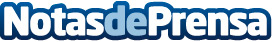 Más de 4.000 empleados de Carrefour participarán en La Vuelta Ciclista EspañaLa compañía ha tenido que ampliar el número de actividades para poder atender la demanda de sus colaboradores. Datos de contacto:CarrefourNota de prensa publicada en: https://www.notasdeprensa.es/mas-de-4-000-empleados-de-carrefour_1 Categorias: Ciclismo Consumo http://www.notasdeprensa.es